                                                                                                                                                                                                        О Т К Р Ы Т О Е    А К Ц И О Н Е Р Н О Е     О Б Щ Е С Т В О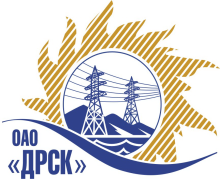 		Протокол выбора победителягород  Благовещенск, ул. Шевченко, 28ПРЕДМЕТ ЗАКУПКИ:Открытый запрос предложений «Аттестация рабочих мест» для нужд филиала ОАО «ДРСК» «Хабаровские электрические сети» (закупка 607 раздела 10).Планируемая стоимость закупки в соответствии с ГКПЗ: 1 900 000,00 руб. без НДСПРИСУТСТВОВАЛИ:На заседании присутствовали 7 членов Закупочной комиссии 2 уровня. ВОПРОСЫ ЗАСЕДАНИЯ ЗАКУПОЧНОЙ КОМИССИИ:О ранжировке предложений Участников закупки. Выбор победителяВОПРОС 1 «О ранжировке предложений Участников закупки. Выбор победителя»ОТМЕТИЛИ:В соответствии с критериями и процедурами оценки, изложенными в конкурсной документации, предлагается ранжировать предложения следующим образом:  На основании вышеприведенной ранжировки предложений предлагается признать Победителем Участника, занявшего первое место, а именно: ООО «Сахалинский эксперт центр» (693007, Сахалинская область, г. Южно-Сахалинск, пр. Мира, 172, оф. 48,50) - Стоимость предложения 1 011 050,00 руб. без учета НДС (НДС не предусмотрен) Сроки выполнения работ: начало -  01.05.2013 г. окончание  – 20.12.2013 г. Условия оплаты: без аванса, в течении 10 дней после подписания сторонами Акта об оказании услуг. Срок действия предложения до 29.07.2013 г.РЕШИЛИ:Утвердить ранжировку предложений. 1 место: ООО «Сахалинский эксперт центр»2 место: ЗАО «Клинский институт охраны и условий труда» ОЛС – комплект»Признать Победителем ООО «Сахалинский эксперт центр» (693007, Сахалинская область, г. Южно-Сахалинск, пр. Мира, 172, оф. 48,50) - Стоимость предложения 1 011 050,00 руб. без учета НДС (НДС не предусмотрен) Сроки выполнения работ: начало -  01.05.2013 г. окончание  – 20.12.2013 г. Условия оплаты: без аванса, в течение 10 дней после подписания сторонами Акта об оказании услуг. Срок действия предложения до 29.07.2013 г.ДАЛЬНЕВОСТОЧНАЯ РАСПРЕДЕЛИТЕЛЬНАЯ СЕТЕВАЯ КОМПАНИЯУл.Шевченко, 28,   г.Благовещенск,  675000,     РоссияТел: (4162) 397-359; Тел/факс (4162) 397-200, 397-436Телетайп    154147 «МАРС»;         E-mail: doc@drsk.ruОКПО 78900638,    ОГРН  1052800111308,   ИНН/КПП  2801108200/280150001№  211/ПрУ-ВП15 мая 2013 годаМесто в ранжировкеНаименование и адрес участникаЦена заявки до переторжки, руб. без учета НДСЦена заявки после переторжки, руб. без учета НДСИные существенные условия1 местоООО «Сахалинский эксперт центр» (693007, Сахалинская область, г. Южно-Сахалинск, пр. Мира, 172, оф. 48,50)1 075 290,001 011 050,00Сроки выполнения работ: начало -  01.05.2013 г. окончание  – 20.12.2013 г.Условия оплаты: без аванса, в течение 10 дней после подписания сторонами Акта об оказании услуг. Срок действия предложения до 29.07.2013 г.2 местоЗАО «Клинский институт охраны и условий труда» ОЛС – комплект» (114607, Московская обл., г. Клин, ул. Дзержинского, 6)1 466  186,441 453 813,56Сроки выполнения работ: начало -  25.04.2013 г. окончание  – 20.12.2013 г.Условия оплаты: без аванса, в течение 10 дней после подписания сторонами Акта об оказании услуг, но не позднее 31.12.2013 г. Срок действия предложения до 30.06.2013 г.Ответственный секретарь Закупочной комиссии: Челышева Т.В. «___»______2013 г._______________________________Технический секретарь Закупочной комиссии: Коврижкина Е.Ю.  «___»______2013 г._______________________________